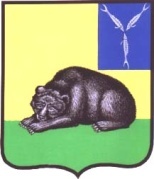 АДМИНИСТРАЦИЯВОЛЬСКОГО  МУНИЦИПАЛЬНОГО РАЙОНА
 САРАТОВСКОЙ ОБЛАСТИПОСТАНОВЛЕНИЕ  От  07.11.2022г.      №  2192 О внесении изменений в постановление администрации Вольского муниципального района от 17.01.2020г. № 57« Об утверждении Схемы размещения нестационарных торговых объектов на территории муниципального образования город Вольск на 2020-2024 годы»В соответствии   с Федеральными    законами     от 28 декабря    2009 г. № 381-ФЗ «Об основах государственного регулирования торговой деятельности в Российской Федерации», от 06 октября 2003 года № 131-ФЗ «Об общих принципах организации местного самоуправления в Российской Федерации», Приказом министерства экономического развития и инвестиционной политики Саратовской области от 18.10.2016 г. № 2424 «О порядке разработки и утверждения схемы нестационарных торговых объектов», руководствуясь ст. ст. 29, 35, 50 Устава Вольского муниципального района,  ст. 32 Устава муниципального образования город Вольск и в целях упорядочения размещения нестационарных торговых объектов на территории муниципального образования город Вольск,  ПОСТАНОВЛЯЮ:Внести в постановление администрации Вольского   муниципального района от 17.01.2020г. № 57  «Об утверждении схемы размещения нестационарных торговых объектов на территории муниципального образования город Вольск на 2020-2024 годы» изменения, изложив приложение № 1 в новой редакции (приложение).2. Контроль за исполнением настоящего постановления возложить на заместителя    главы   администрации   Вольского   муниципального   района   по экономике, промышленности и потребительскому рынку.3. Настоящее постановление вступает в силу с момента его официального опубликования.Глава Вольскогомуниципального района                                                                               А.Е. ТатариновПриложение к постановлению администрации Вольского муниципального  района                                                                                                                                                                                                       от  07.11.2022 г.     №  2192              Схема размещения нестационарных торговых объектов на территории муниципального образования город ВольскТаблица(*) НТО - нестационарный торговый объект(**) НТО, используемый субъектом малого или среднего предпринимательства(***) НТО, не используемый субъектом малого или среднего предпринимательства»№ п/пАдрес или адресноеобозначение НТО* суказанием улиц, дорог,проездов, иныхориентиров,относительно которыхрасположеннестационарныйторговый объект, с указанием расстояний от границ нестационарноготоргового объекта доуказанных ориентировТип торговогопредприятия(торговый павильон,киоск, торговаяпалатка и иныенестационарныеторговые объекты) в соответствии сГОСТ Р 51303-2013«Торговля. Терминыи определения»ГруппытоваровРазмерПло-щадиместаразме-щенияНТО*ПериодфункционированияНТО*(с _______число, месяцпо ________число, месяц)Основания для размещенияНТО* (договор на размещениенестационарного торговогообъекта, разрешение илииная документация, либоуказывается информация отом, что место размещениясвободно и планируется кразмещению НТО*)Сведенияоб использовании НТО*субъектами малого илисреднегопредпринимательства(+)** или (-)***123456781412900, г.Вольск, ул.Коммунистическая, б/н (примерно в 10 метрах от дома № 60 по ул. Володарского)Торговый павильонЦветы, сопутствующие товары50С 1 января 2020 года по 31 декабря 2024 годаДоговор на размещение нестационарного торгового объекта № 202203 от 13.05.2022+2412900, г. Вольск, ул. Малыковская, д. б/н (район остановки «Конечная»,  примерно 3-х  метров от дома 89-а по ул. Октябрьская)Торговый павильонТабачная продукция, сопутствующие товары12С 1 января 2020 года по 31 декабря 2024 годаДоговор на размещение нестационарного торгового объекта № 202006 от 25.02.2020 +3412900, г. Вольск, ул.Школьная (район а6втобусной остановки «1-й поворот», примерно в 5 метрах от дома № 12)ТонарКондитерские изделия хлебобулочная продукция20С 1 января 2020 года по 31 декабря 2024 годаДоговор на размещение нестационарного торгового объекта № 202002 от 25.02.2020+4412900, г. Вольск, ул.Комсомольская, (район автобусной остановки «Роща» примерно в 5 метрах от дома д. 181).ТонарКондитерские изделия хлебобулочная продукция20С 1 января 2020 года по 31 декабря 2024 годаДоговор на размещение нестационарного торгового объекта № 202003 от 25.02.2020+5412900, г. Вольск, ул.Комсомольская, б/н примерно в 16 метрах от дома № 166).ТонарКондитерские изделия хлебобулочная продукция20С 1 января 2020 года по 31 декабря 2024 годаДоговор на размещение нестационарного торгового объекта № 202004 от 25.02.2020+6412900, г. Вольск, ул.Ярославская,  примерно в 10 метрах от дома №  2А (с левой стороны)КиоскКондитерские изделия хлебобулочная продукция20С 1 января 2020 года по 31 декабря 2024 годаДоговор аренды земельного участка от 27.06.2008г. № 081072+7412900, г. Вольск, ул. Малыковская, д. б/н (район остановки «Конечная», примерно 10 метров от дома 89-а по ул. Октябрьская)Торговый павильонЛотерейные билетыТабачная продукция12С 1 января 2020 года по 31 декабря 2024 годаДоговор на размещение нестационарного торгового объекта № 202007 от 25.02.2020+8412900, г. Вольск, ул. Малыковская, д. б/н (район остановки «Конечная», примерно 10 метров от дома 89-а по ул. Октябрьская)Торговый павильонКондитерские изделия хлебобулочная продукция12С 1 января 2020 года по 31 декабря 2024 годаДоговор аренды земельного участка от 27.06.2008г. № 081073+9412900, г. Вольск, ул. Краснооктябрьская, б/н  (примерно 15 метров от дома № 28а)КиоскКондитерские изделия хлебобулочная продукция20С 1 января 2020 года по 31 декабря 2024 годаДоговор аренды земельного участка от 18.08.2011г. № 112017+10412900, г.Вольск, ул. Ярославская, примерно в 10 метрах от дома № 85КиоскМороженое12С 1 января 2020 года по 31 декабря 2024 годаДоговор аренды земельного участка от 23.05.2002 № 021050+11412900, г.Вольск, ул.Ленина, примерно в 3-х метрах д.172КиоскМороженое12С 1 января 2020 года по 31 декабря 2024 годаДоговор аренды земельного участка от 02.07.01 № 011019-12412900, г. Вольск, ул.Комсомольская, примерно в 7 метрах от д. № 166Тонархлебобулочная продукция20С 1 января 2020 года по 31 декабря 2024 годаСвободный участок+13412900, г. Вольск, ул.Комсомольская, примерно в 3 метрах от д. № 166ТонарМясо птицы8С 1 января 2020 года по 31 декабря 2024 годаДоговор на размещение нестационарного торгового объекта № 200007 от 05.10.2020+14412900, г.Вольск, ул.Ярославская напротив клуба ВВВУТ, 5,5 метров от ТП № 14КиоскХлебобулочная продукция, кондитерские изделия12С 1 января 2020 года по 31 декабря 2024 годаДоговор на размещение нестационарного торгового объекта № 202008 от 28.02.2020+15412900, г. Вольск, на пересечении улиц Революционная 22,  и  ул.Пугачева 42Торговый павильонТабачная продукция12С 1 января 2020 года по 31 декабря 2024 годаДоговор на размещение нестационарного торгового объекта № 202009 от 28.02.2020+16412900, г. Вольск, ул. Плеханова, примерно в 10 метрах от  торца дома № 8Б)ТонарКондитерские изделия хлебобулочная продукция20С 1 января 2020 года по 31 декабря 2024 годаДоговор на размещение нестационарного торгового объекта № 202022 от 22.11.2021+17412900, г. Вольск, ул.Плеханова, примерно в 10 метрах от торца дома № 8Б)КиоскОвощи фрукты12С 1 января 2020 года по 31 декабря 2024 годаДоговор на размещение нестационарного торгового объекта № 202010 от 28.02.2020+18412900, г.Вольск, на площади  Привокзальная, примерно в 6 метрах от дома 1АТорговый павильонхлебобулочная продукция, кондитерские изделия, овощи, фрукты12С 1 января 2020 года по 31 декабря 2024 годаДоговор на размещение нестационарного торгового объекта № 202011 от 28.02.2020+19412900, г.Вольск, пос.Клены, на площади Радужная, примерно в 3 метрах от дома № 1КиоскМороженое12С 1 января 2020 года по 31 декабря 2024 годаДоговор аренды земельного участка от 23.05.02 № 021048+20412900, г. Вольск, пос.Клены, на площади Радужная, примерно в 9 метрах от дома № 1Киоскхлебобулочная продукция, кондитерские изделия, овощи, фрукты, молочная продукция, колбасные изделия12С 1 января 2020 года по 31 декабря 2024 годаДоговор на размещение нестационарного торгового объекта № 202012 от 28.02.2020+21412900, г. Вольск, ул. Ярославская, с торцадома № 2 А примерно 15 метровТорговый павильонТабачные изделия, сопутствующие товары12С 1 января 2020 года по 31 декабря 2024 годаДоговор на размещение нестационарного торгового объекта № 200011 от 09.11.2020+22412900, г.Вольск, ул. Краснооктябрьская, примерно в 6 метрах от дома  № 30 АКиоскМороженое12С 1 января 2020 года по 31 декабря 2024 годаДоговор аренды земельного участка от 21.10.97 № 970037+24412900, г. Вольск, ул.Ленина, рядом с д. № 127 А, примерно в 16 метрахТорговый павильонКондитерские изделия хлебобулочная продукция12С 1 января 2020 года по 31 декабря 2024 годаДоговор аренды земельного участка от 27.06.2008г. № 081074+25412900, г.Вольск, ул.Коммунистическая  примерно в 10 метрах напротив дома  № 9Киоскхлебобулочная продукция, кондитерские изделия, овощи, фрукты20С 1 января 2020 года по 31 декабря 2024 годаДоговор аренды земельного участка от 02.12.99 № 990043+26412900, г. Вольск, улица Речная, д.40 (напротив остановки по требованию) примерно в 10 метрахКиоскхлебобулочная продукция, кондитерские изделия, овощи, фрукты, молочная продукция, колбасные изделия12По 31 декабря 2024 годаСвободный участок+27412900, г.Вольск,  примерно в 20 метрах от фасада жилого дома по ул. Школьная, 12ТонарОвощи и фрукты12С 1 января 2020 года по 31 декабря 2024 годаДоговор на размещение нестационарного торгового объекта № 202019 от 12.03.2020+28412900, г.Вольск, ул.Звездная, примерно в 50 метрах от дома 89 А по ул.ЯрославскаяТорговый павильонКондитерские изделия хлебобулочная продукция9С 1 января 2020 года по 31 декабря 2024 годаДоговор аренды земельного участка от 27.06.2008г. № 081075+29412900, г.Вольск, ул.Октябрьская, автобусная станция, примерно в 3 метрах от д.89-АКиоскМороженое12С 1 января 2020 года по 31 декабря 2024 годаДоговор аренды земельного участка от 21.08.98 № 980018+30412900, г.Вольск, ул.Октябрьская  (автобусная станция), примерно в 3 метрах от дома 89-АТорговый павильонОвощи, фрукты20С 1 января 2020 года по 31 декабря 2024 годаДоговор на размещение нестационарного торгового объекта № 202013 от 03.03.2020+31412900, г.Вольск, ул.Ярославская, примерно в 10-15 метрах от дома № 25Торговый павильонТабачные изделия12С 1 января 2020 года по 31 декабря 2024 годаДоговор на размещение нестационарного торгового объекта № 202014 от 03.03.2020+32412900, г. Вольск, ул. Малыковская, д. 12 Д (район остановки «Конечная», примерно 10 метров от дома 89-а по ул. Октябрьская)КиоскПроездные билеты8С 1 января 2020 года по 31 декабря 2024 годаДоговор аренды земельного участка от 10.02.2014 № 141013-33412900, г.Вольск,  ул. Краснооктябрьская (примерно в 5-10 метрах от дома № 30 А)Торговый павильонОвощи, фрукты20С 1 января 2020 года по 31 декабря 2024 годаДоговор на размещение нестационарного торгового объекта № 202015 от 03.03.2020+34412900, г. Вольск, ул.Плеханова, примерно в 10 метрах от  торца дома № 8БКиоскОвощи и фрукты12С 1 января 2020 года по 31 декабря 2024 годаДоговор на размещение нестационарного торгового объекта № 202016 от 03.03.2020+35412900, г.Вольск, ул.Ленина, напротив дома № 172, примерно в 10 метрахТонарОвощи и фрукты12С 1 января 2020 года по 31 декабря 2024 годаДоговор на размещение нестационарного торгового объекта № 202017 от 03.03.2020+36412900, г.Вольск, ул.Коммунарная, примерно в 5 метрах от дома № 1 ВТорговый павильонХлебобулочная продукция20По 31 декабря 2024 годаСвободный участок+37412900, г.Вольск, ул.Октябрьская, напротив магазина «Гулливер», рядом с домом № 89КиоскХлебобулочные изделия, мясная продукция16С 1 января 2020 года по 31 декабря 2024 годаДоговор на размещение нестационарного торгового объекта № 202001 от 25.02.2020+38412900, г.Вольск, ул.Маяковского, примерно в 50 метрах от дома № 6Торговый павильонХлебобулочная продукция35С 1 января 2020 года по 31 декабря 2024 годаДоговор на размещение нестационарного торгового объекта № 202018 от 03.03.2020+39412900, г.Вольск, ул.Краснооктябрьская, примерно в 10 метрах от дома № 30АТонарРыбная продукция12По 31 декабря 2024 годаДоговор на размещение нестационарного торгового объекта № 200009 от 09.11.2020+40412900, г.Вольск, ул.Газовая, напротив дома 65, примерно в 15 метрахКиоскХлебобулочные изделия, мясная, молочная, рыбная продукция10По 31 декабря 2024 годаДоговор на размещение нестационарного торгового объекта № 200010 от 09.11.2020+41412900, г.Вольск, ул.Малыковская, напротив дома№7, примерно в 20 метрахТорговый павильонБытовая химия11По 31 декабря 2024 годаДоговор на размещение нестационарного торгового объекта № 200006 от 05.10.2020+42412900, г.Вольск, ул.Школьная, примерно в 10 метрах от дома №12КиоскХлебобулочные изделия6По 31 декабря 2024 годаДоговор на размещение нестационарного торгового объекта № 200005 от 05.10.2020+43412900, г.Вольск, ул.Ярославская, примерно в 10 метрах от дома № 23ТонарХлебобулочные изделия, мясная продукция, колбасные изделия10По 31 декабря 2024 годаДоговор на размещение нестационарного торгового объекта № 202204 от 16.05.2022+44412900, г.Вольск, ул.Ярославская, примерно в 10 метрах от дома № 83ТонарХлебобулочные изделия, мясная продукция, колбасные изделия10По 31 декабря 2024 годаДоговор на размещение нестационарного торгового объекта № 200012 от 30.12.2020+45412900, г.Вольск, ул.Ярославская, примерно в 15 метрах от дома № 83ТонарХлебобулочные изделия5По 31 декабря 2024 годаДоговор на размещение нестационарного торгового объекта № 200015 от 30.12.2020+46412900, г.Вольск, ул.Урицкого, примерно в 20 метрах от дома № 2Торговый павильонТабачная продукция10По 31 декабря 2024 годаДоговор на размещение нестационарного торгового объекта № 200016 от 30.12.202047412900, г.Вольск, ул.Народная, примерно в 3 метрах от дома №38 по ул.ТалалихинаТорговый павильонАвтоаксессуары18По 31 декабря 2024 годаДоговор на размещение нестационарного торгового объекта № 200014 от 30.12.2020+48412900, г.Вольск, ул.Тургенева, примерно в 30 метрах от дома № 28 по ул.КраснооктябрьскойТонарМясная продукция, колбасные изделия12По 31 декабря 2024 годаДоговор на размещение нестационарного торгового объекта № 202020 от 10.09.2021+49412900, г.Вольск, ул.Ярославская, примерно в 20 метрах от дома № 21/23ТонарХлебобулочные изделия20По 31 декабря 2024 годаДоговор на размещение нестационарного торгового объекта № 202201 от 13.05.2022+50412900, г.Вольск, пл.Радужная, примерно в 10 метрах от дома № 1ТонарХлебобулочные изделия20По 31 декабря 2024 годаДоговор на размещение нестационарного торгового объекта № 202202 от 13.05.2022+51412900, г.Вольск, ул.Ярославская, примерно в 15 метрах от дома № 83Торговый павильонОвощи, фрукты12По 31 декабря 2024 годаДоговор на размещение нестационарного торгового объекта № 202205 от 17.05.2022+52412900, г.Вольск, пл.Радужная, примерно в 25 метрах от дома № 1ТонарОвощи, фрукты24По 31 декабря 2024 годаСвободный участок+Торговые объекты по реализации печатной продукцииТорговые объекты по реализации печатной продукцииТорговые объекты по реализации печатной продукцииТорговые объекты по реализации печатной продукцииТорговые объекты по реализации печатной продукцииТорговые объекты по реализации печатной продукцииТорговые объекты по реализации печатной продукцииТорговые объекты по реализации печатной продукции1412900, г.Вольск,  ул. Краснооктябрьская (примерно в 5-10 метрах от дома № 30 А)КиоскПечатная продукция12С 1 января 2020 года по 31 декабря 2024 годаСвободный участок+2412900, г. Вольск, ул.Плеханова, примерно в 10 метрах от  торца дома № 8БКиоскПечатная продукция12С 1 января 2020 года по 31 декабря 2024 годаСвободный участок+3412900, г. Вольск, пос.Клены, на площади Радужная, примерно в 10 метрах от дома № 1КиоскПечатная продукция12С 1 января 2020 года по 31 декабря 2024 годаСвободный участок+4412900, г.Вольск,  примерно в 20 метрах от фасада жилого дома по ул. Школьная, 12КиоскПечатная продукция12С 1 января 2020 года по 31 декабря 2024 годаСвободный участок+5412900, г. Вольск, ул.Комсомольская, (район автобусной остановки «Роща» примерно в 5 метрах от дома д. 181)КиоскПечатная продукция12С 1 января 2020 года по 31 декабря 2024 годаСвободный участок+6412900, г.Вольск, ул. Ярославская, примерно в 10 метрах от дома № 85КиоскПечатная продукция12С 1 января 2020 года по 31 декабря 2024 годаСвободный участок+